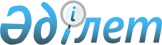 О порядке отзыва народного депутата Казахской ССР
					
			Утративший силу
			
			
		
					Закон Казахской Советской Социалистической Республики от 13 ноябpя 1990 года. Утратил силу - Законом РК от 20 декабря 2004 года N 12 (вводится в действие с 1 января 2005 года)

      Право отзыва народного депутата Казахской ССР гарантирует избирателям и общественным организациям действительную подконтрольность и ответственность депутата. 

      Статья 1. Основания отзыва народного 

                депутата Казахской ССР 

      Народный депутат Казахской ССР, деятельность которого не соответствует основным принципам и программным положениям его предвыборной платформы, утративший доверие избирателей или общественной организации, а также систематически не выполняющий обязанности, возложенные на него Законом Казахской ССР "О статусе народных депутатов в Казахской ССР", может быть в любое время отозван по решению большинства избирателей или избравшей его общественной организации в порядке, установленном настоящим Законом. 

      Статья 2. Предложение об отзыве народного депутата 

                Казахской ССР, избранного по избирательному округу 

      Предложение об отзыве народного депутата Казахской ССР, избранного по избирательному округу, может быть внесено в присутствии депутата собраниями (конференциями) трудовых коллективов, коллективов студентов и учащихся высших и средних специальных учебных заведений, военнослужащих по воинским частям, членов общественных организаций, если на них присутствует не менее 300 избирателей, работающих, обучающихся, проходящих службу в указанных коллективах и организациях, собраниями избирателей по месту жительства, если на них присутствует не менее 300 избирателей, проживающих на территории соответствующего избирательного округа. Предприятия, учреждения, организации высшие и средние специальные учебные, заведения, воинские части, коллективы которых вносят предложение об отзыве народного депутата Казахской ССР, должны быть расположены на территории соответствующего избирательного округа. 

      Предложение об отзыве народного депутата Казахской ССР вносится в окружную избирательную комиссию по выборам и отзыву народных депутатов Казахской ССР, которая в случае обоснованности предложения не позднее чем в 30-дневный срок принимает решение о созыве конференции избирателей округа для решения вопроса о возбуждении отзыва народного депутата Казахской ССР. 

      Статья 3. Предложения об отзыве народного 

                депутата Казахской ССР, избранного от 

                общественной организации 

      Предложение об отзыве народного депутата Казахской ССР, избранного от общественной организации, может быть внесено республиканским, областным, районным, городским, районным в городе выборным органом соответствующей общественной организации. 

      Предложение об отзыве народного депутата Казахской ССР, избранного от общественной организации, подается в письменном виде в избирательную комиссию по выборам и отзыву народных депутатов Казахской ССР от общественной организации, которая в случае обоснованности предложения не позднее чем в 30-дневный срок со дня поступления предложения об отзыве принимает решение о рассмотрении вопроса о возбуждении отзыва на съезде, конференции общественной организации либо пленуме ее республиканского органа. 

      Статья 4. Право возбуждения вопроса об отзыве 

                народного депутата Казахской ССР 

      Право возбуждения вопроса об отзыве народного депутата Казахской ССР, избранного по избирательному округу, принадлежит конференции избирателей округа, созываемой соответствующим Советом народных депутатов или его председателем и окружной избирательной комиссией по выборам и отзыву народных депутатов Казахской ССР. <*> 

      Делегирование представителей на конференцию избирателей округа осуществляется по нормам, устанавливаемым окружной избирательной комиссией по выборам и отзыву народных депутатов Казахской ССР или соответствующим Советом народных депутатов пропорционально численности избирателей, проживающих в населенных пунктах, входящих в избирательный округ. 

      Решение о возбуждении отзыва народного депутата Казахской ССР принимается большинством голосов от общего числа делегатов конференции тайным голосованием, если конференция не определит иной порядок. О принятом решении сообщается в печати. 

      Право возбуждения вопроса об отзыве народного депутата Казахской ССР, избранного от общественной организации, принадлежит съезду, конференции соответствующей общественной организации или пленуму ее республиканского органа. 

      Вопрос о возбуждении отзыва народного депутата Казахской ССР может быть поставлен перед избирателями округа или органом общественной организации Верховным Советом Казахской ССР. 

      Сноска. В части первой статьи заменены слова - постановлением Президиума Верховного Совета Казахской ССР от 5 июля 1991 г. (Вед. 1991 г., N 29-30, ст. 397). 

      Статья 5. Гарантии прав народного 

                депутата Казахской ССР 

      Окружная избирательная комиссия по выборам и отзыву народных депутатов Казахской ССР, избирательная комиссия по выборам и отзыву народных депутатов Казахской ССР от общественной организации в 5-дневный срок уведомляет народного депутата Казахской ССР о поступившем предложении об отзыве, а также о порядке его рассмотрения. 

      Народный депутат Казахской ССР вправе представить в окружную избирательную комиссию по выборам и отзыву народных депутатов Казахской ССР, в избирательную комиссию по выборам и отзыву народных депутатов Казахской ССР от общественной организации письменное заявление, а также выступать на собраниях (конференциях ) избирателей, в печати, по телевидению и радио по поводу обстоятельств, послуживших основанием для предложения об отзыве. 

      Если обстоятельства, послужившие основанием для внесения предложения об отзыве народного депутата Казахской ССР являются предметом судебного разбирательства, то до вынесения судом по ним окончательного решения соответствующий Совет народных депутатов, выборный орган общественной организации или избирательная комиссия приостанавливают рассмотрение предложения об отзыве. 

      Руководители государственных, общественных и иных организаций, должностные лица и граждане, предоставившие заведомо ложную информацию, послужившую поводом для постановки вопроса об отзыве народного депутата Казахской ССР, несут ответственность в соответствии с уголовным законодательством. 

      Народный депутат Казахской ССР имеет право на судебную защиту от заведомо ложной информации, послужившей поводом для постановки вопроса об его отзыве. 

      Статья 6. Назначение голосования по вопросу об 

                отзыве народного депутата Казахской ССР 

      Решение о возбуждении вопроса об отзыве направляется окружной избирательной комиссией по выборам и отзыву народных депутатов Казахской ССР или соответствующей избирательной комиссией по выборам и отзыву народных депутатов Казахской ССР от общественной организации, либо Верховным Советом Казахской ССР в пятидневный срок в Центральную избирательную комиссию по выборам и отзыву народных депутатов Казахской ССР. 

      Центральная избирательная комиссия по выборам и отзыву народных депутатов Казахской ССР в десятидневный срок направляет поступившие материалы по отзыву в Мандатную комиссию Верховного Совета Казахской ССР для заключения о законности и обоснованности возбуждения отзыва. 

      При подтверждении законности возбуждения отзыва Центральная избирательная комиссия по выборам и отзыву народных депутатов Казахской ССР назначает голосование, которое должно быть проведено не позднее двух месяцев со дня получения заключения Мандатной комиссии Верховного Совета Казахской ССР. 

      Статья 7. Доверенные лица народного депутата 

                Казахской ССР, в отношении которого 

                возбужден вопрос об отзыве 

      Народный депутат Казахской ССР, в отношении которого возбужден вопрос об отзыве, может иметь до пяти доверенных лиц, которые представляют его интересы во взаимоотношениях с избирателями, государственными и общественными органами, членами общественных организаций, в избирательных комиссиях, а также в Мандатной комиссии Верховного Совета Казахской ССР. 

      Право определения доверенных лиц принадлежит депутату. 

      Полномочия доверенных лиц после их регистрации окружной избирательной комиссией по выборам и отзыву народных депутатов Казахской ССР либо избирательной комиссией по выборам и отзыву народных депутатов Казахской ССР от общественной организации подтверждаются выдачей им удостоверения. Полномочия доверенных лиц прекращаются после подведения итогов голосования по вопросу об отзыве народного депутата Казахской ССР. 

      Статья 8. Агитация за или против отзыва 

                народного депутата Казахской ССР 

      После назначения Центральной избирательной комиссией по выборам и отзыву народных депутатов Казахской ССР даты проведения голосования об отзыве народного депутата Казахской ССР избирателям, трудовым коллективам, коллективам студентов и учащихся высших и средних специальных учебных заведений, общественным организациям, собраниям избирателей по месту жительства, военнослужащих по воинским частям гарантируется возможность свободного и всестороннего обсуждения вопросов, связанных с отзывом народного депутата Казахской ССР, а также предоставляется право беспрепятственной агитации за или против отзыва депутата на собраниях, в печати, по телевидению, радио. 

      Народному депутату Казахской ССР, в отношении которого возбужден вопрос об отзыве, а также его доверенным лицам предоставляется право свободной агитации с использованием средств массовой информации. 

      Агитация в день голосования по отзыву депутата не допускается. 

      Статья 9. Комиссия и участки для проведения голосования, 

                списки избирателей и голосующих 

      Организация работы по отзыву народного депутата Казахской ССР возлагается на окружную избирательную комиссию по выборам и отзыву народных депутатов Казахской ССР, избирательную комиссию по выборам и отзыву народных депутатов Казахской ССР от соответствующей общественной организации. 

      Для организации и проведения голосования по вопросу об отзыве народного депутата Казахской ССР по избирательному округу не позднее чем за 35 дней до голосования образуются участки для голосования и не позднее чем за 30 дней - участковые комиссии. 

      Образование и деятельность комиссий для проведения голосования об отзыве, образование участков для голосования, составление списков избирателей и лиц, голосующих от общественной организации, осуществляются в порядке, установленном Законом Казахской ССР "О выборах народных депутатов Казахской ССР". 

      Статья 10. Бюллетень для голосования 

      В бюллетене для голосования об отзыве указываются фамилия, имя, отчество народного депутата Казахской ССР, занимаемая им должность (занятие) его место работы и жительства. 

      Бюллетень для голосования об отзыве народного депутата Казахской ССР печатается на казахском и русском языках либо на языке, которым пользуется население соответствующего округа, и доставляется участковым комиссиям не позднее чем за 3 дня до голосования. 

      Статья 11. Голосование и установление его результатов 

      Голосование по вопросу об отзыве народного депутата Казахской ССР является тайным и организуется в соответствии с Законом Казахской ССР "О выборах народных депутатов Казахской ССР". 

      При голосовании избиратель оставляет в бюллетене фамилию депутата, если голосует за сохранение его полномочий, или вычеркивает ее, если голосует за отзыв депутата. 

      Отозванным считается народный депутат Казахской ССР, если за его отзыв проголосовало больше половины избирателей или делегатов съезда, конференции, пленума общественной организации, принявших участие в голосовании. 

      Отзыв считается отклоненным, если за отзыв проголосовало меньше половины лиц, принявших участие в голосовании, а также если в голосовании приняло участие меньше половины избирателей, внесенных в списки для голосования, либо делегатов, голосующих от общественной организации. 

      В случае равенства голосов, поданных за отзыв и против отзыва народный депутат Казахской ССР сохраняет свои полномочия. Возбуждение вопроса о повторном отзыве депутата в этом случае по тем же мотивам не допускается. 

      Результаты голосования устанавливаются на заседании окружной избирательной комиссии по выборам и отзыву народных депутатов Казахской ССР, избирательной комиссии по выборам и отзыву народных депутатов Казахской ССР от общественной организации, заносятся в протокол и направляются в Центральную избирательную комиссию по выборам и отзыву народных депутатов Казахской ССР. 

      Центральная избирательная комиссия по выборам и отзыву народных депутатов Казахской ССР на основании поступившего к ней протокола окружной избирательной комиссии по выборам и отзыву народных депутатов Казахской ССР, избирательной комиссии по выборам и отзыву народных депутатов Казахской ССР от общественной организации регистрирует результаты голосования, а в случае установления нарушения настоящего Закона и признания результатов голосования недействительными в течение двух недель назначает повторное голосование. 

      Статья 12. Ответственность за подлог, неправильный 

                 подсчет голосов и нарушение тайны голосования 

      Подлог документов или заведомо неправильный подсчет голосов, а равно нарушение тайны голосования при проведении голосования по вопросу об отзыве народного депутата Казахской ССР, совершенные членом комиссии по выборам и отзыву или другим должностным лицом, наказывается в соответствии с уголовным законодательством Казахской ССР. 

      Статья 13. Сообщение об итогах голосования 

                 по отзыву народного депутата Казахской ССР 

      Сообщение об итогах голосования по отзыву народного депутата Казахской ССР публикует в печати Центральная избирательная комиссия по выборам и отзыву народных депутатов Казахской ССР не позднее чем в десятидневный срок. 

      Мандатная комиссия Верховного Совета Казахской ССР по представлению Центральной избирательной комиссии по выборам и отзыву народных депутатов Казахской ССР рассматривает и представляет на утверждение Верховного Совета Казахской ССР итоги голосования. 

      Статья 14. Расходы, связанные с проведением 

                 голосования 

      Расходы, связанные с подготовкой и проведением голосования по вопросу об отзыве народного депутата Казахской ССР, производятся за счет государства. 

      Народный депутат Казахской ССР, в отношении которого возбужден вопрос об отзыве, а также его доверенные лица на время проведения встреч с избирателями по их заявлениям освобождаются от работы с возмещением расходов за счет государства. 

     Статья 15. Обжалование нарушений Закона Казахской ССР 

                "О порядке отзыва народного депутата Казахской ССР"      Заявления и жалобы на нарушения настоящего Закона рассматривает Центральная избирательная комиссия по выборам и отзыву народных депутатов Казахской ССР и выносит по ним окончательное решение.            Президент 

Казахской  Советской Социалистической 

           Республики 
					© 2012. РГП на ПХВ «Институт законодательства и правовой информации Республики Казахстан» Министерства юстиции Республики Казахстан
				